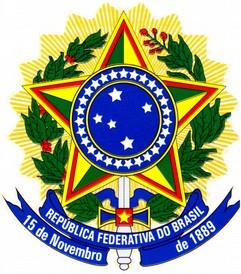 SERVIÇO PÚBLICO FEDERAL MINISTÉRIO DA EDUCAÇÃOSECRETARIA DE EDUCAÇÃO PROFISSIONAL E TECNOLÓGICA IF GOIANO – CAMPUS MORRINHOSDIRETORIA DE EXTENSÃOANEXO IIIDECLARAÇÃOEu,	,   portador(a)   do   RG   nº 	, CPF nº		, acadê- mico(a) do curso de		, da instituição 	,	matrícula	nº 	, candidato(a) à vaga de Estágio Não-Obrigatório, remunerado, para o setor/local		, do IF Goiano – Campus Morrinhos, declaro para os devidos fins que não mantenho qualquer vínculo empregatício, inclusive com Institui- ções Públicas Federais, Estaduais, Municipais e Autarquias e que possuo tempo disponível para dedicar-me às atividades do estágio, conforme o disposto no Edital nº 002/2021/Diretoria  de Extensão.Morrinhos – GO,	de junho de 2021.Assinatura